腾讯&故宫：数字故宫-畅游多宝阁广 告 主：腾讯所属行业：互联网执行时间：2020.08.13-17参选类别：创意传播类营销背景2020年是故宫600年，为纪念这段恢弘的历史，600件文物被甄选出作为线上数字展。不过即使这只是上万件文物的一部分，600件对于用户仍是一组庞大的数据。如何克服观赏疲劳? 给用户创造一种全新的文物浏览体验? 营销目标创造全新的用户愉悦型文物浏览体验/增强腾讯“文化”品牌标签的感知和认可。策略与创意我们发现，中国文物存在很多共同图腾元素。龙纹、云纹、蝙纹、花鸟、几何图。这些具有美好寓意的纹样串联起中华千年文化流传。何不把这些纹样，作为线上数字展的导览线索？我们摒弃传统的目录分类法，取而代之以用户的体验为核心。把文物以纹样串联，为用户编织一场邂逅瑰丽文物的美梦。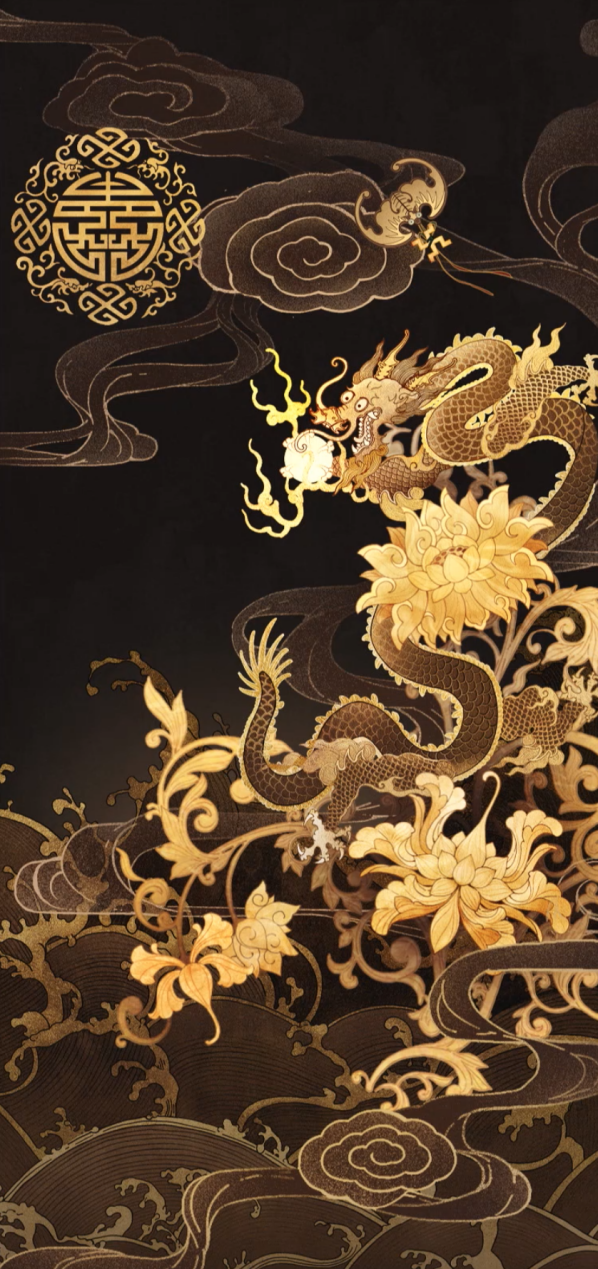 这些纹样串起了中华文物的璀璨执行过程/媒体表现视文物表面绚烂中有序的种种纹样为基因，化繁为简串联起文物海洋，为用户制造一次充满惊喜的寻宝之旅。选择一个纹样开始探索，它将一路带领你浏览具有相同纹样的文物，每件文物都有两种纹样可供跳转，让用户与文物的邂逅充满惊喜。体验累了可随时停止，系统会根据你的浏览轨迹，生成不一样的文物足迹图。演示视频，链接：https://www.bilibili.com/video/BV1454y1p7kK/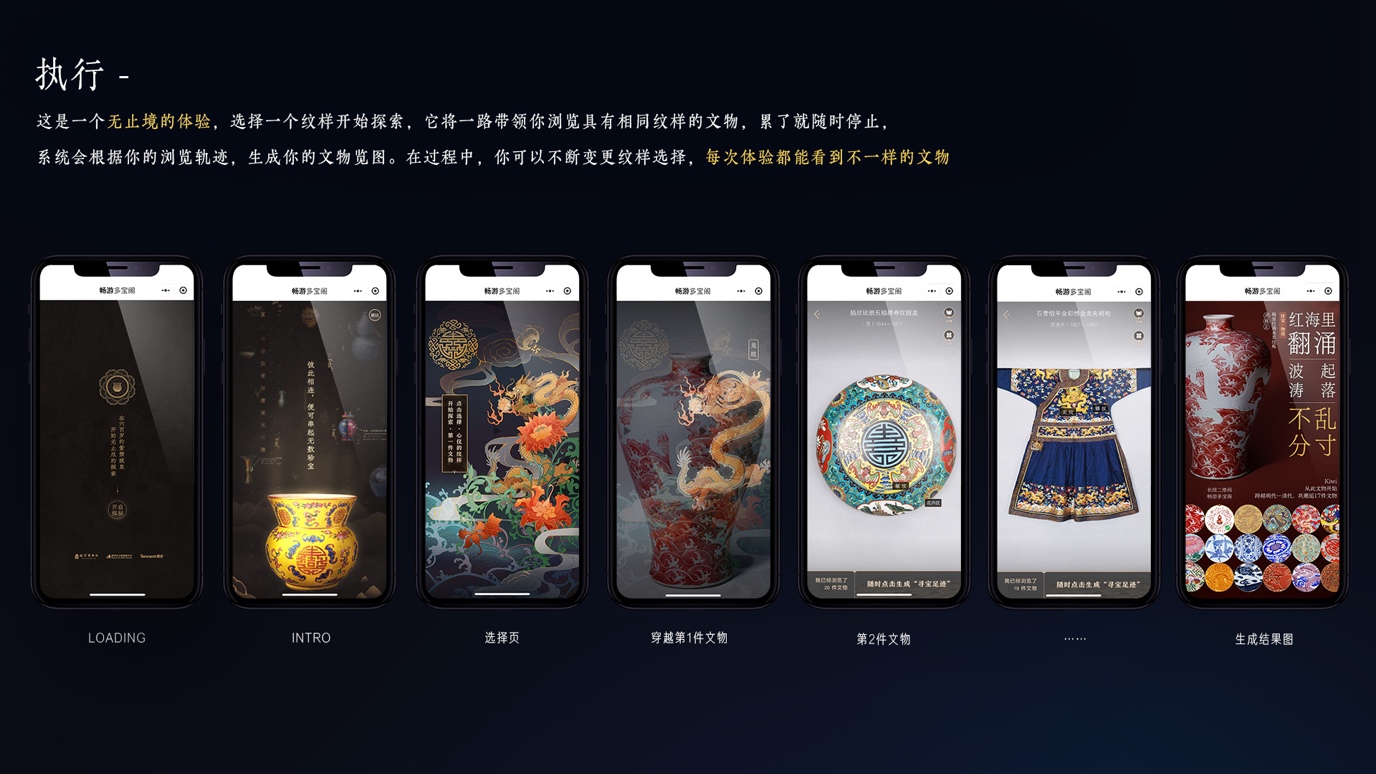 体验流程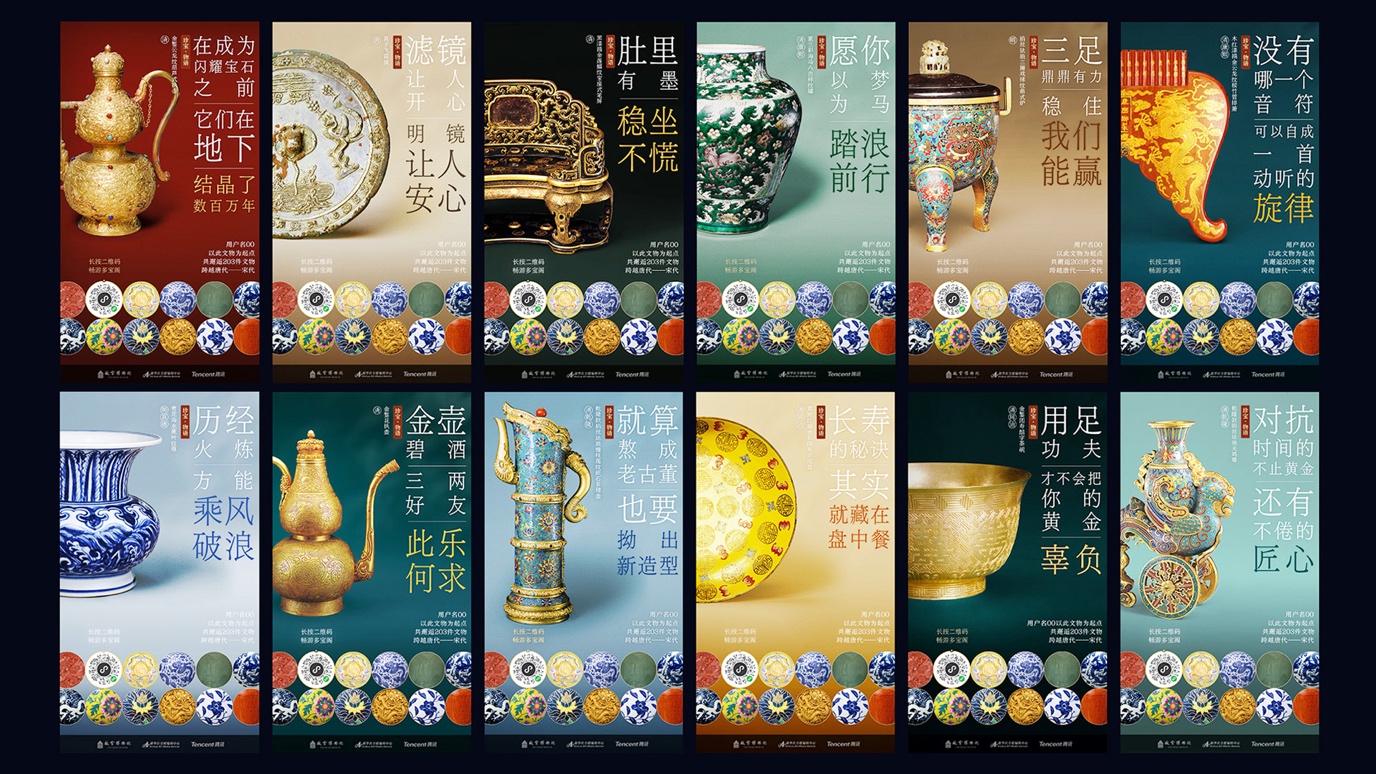 落版海报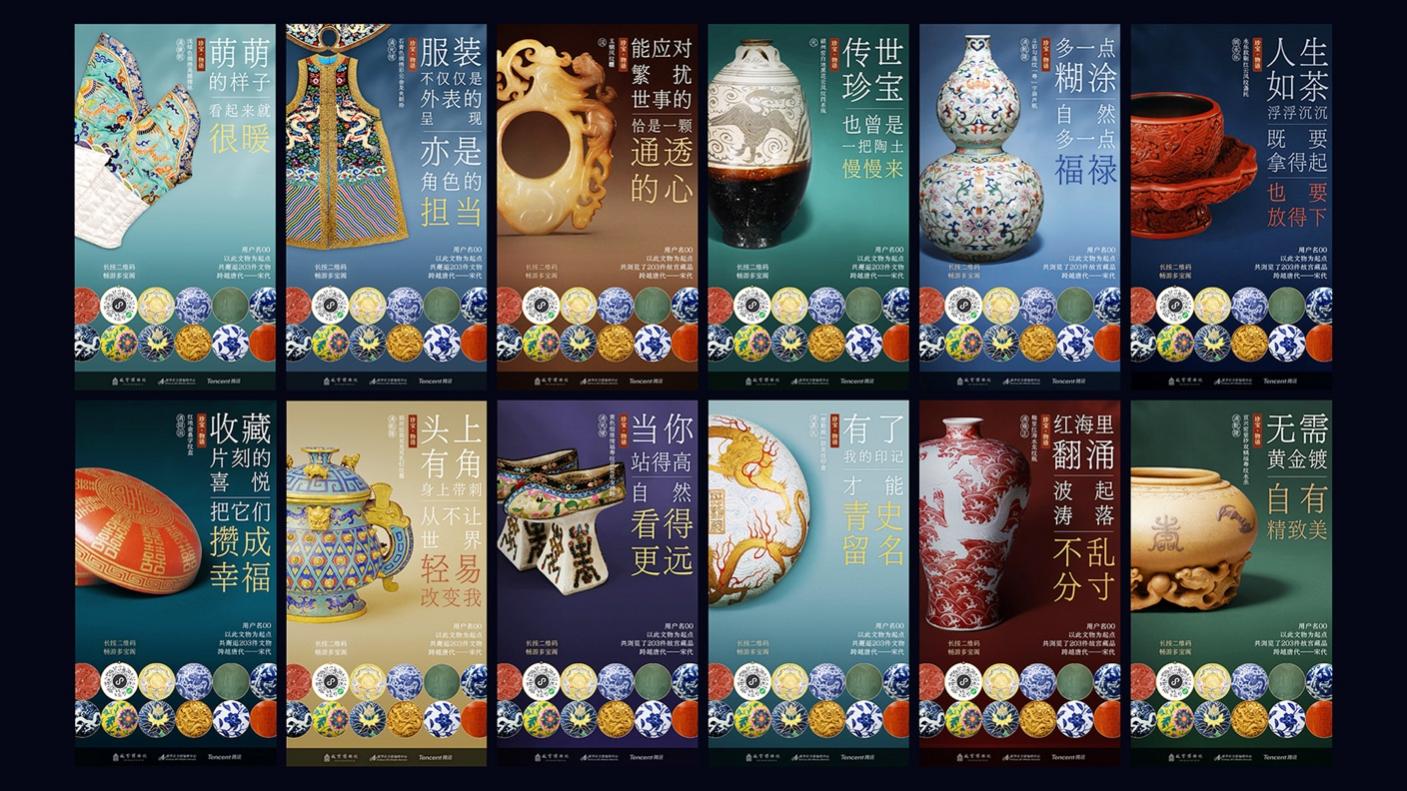 落版海报营销效果与市场反馈数字化文物浏览体验打破了枯燥的观赏模式，上线1周的体验人次就达到了500万，平均在线时长2分钟，体验中流失率仅为5%。三方官博联合发声：@故宫博物院，@腾讯公司等官方账号联合推文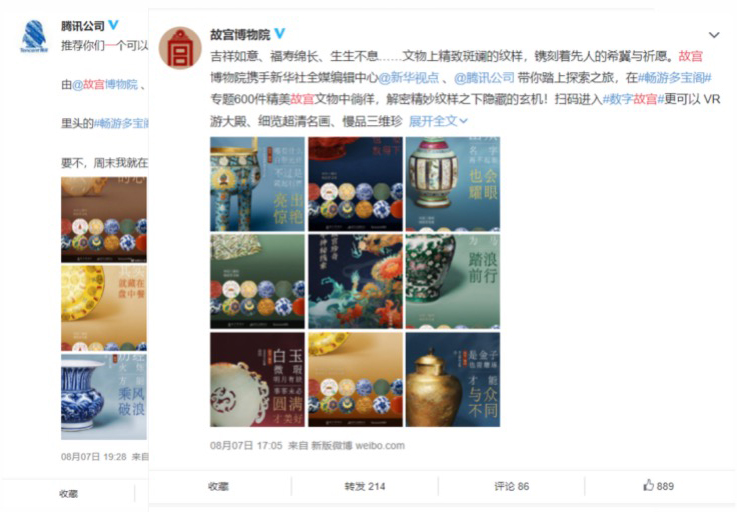 央媒多平台曝光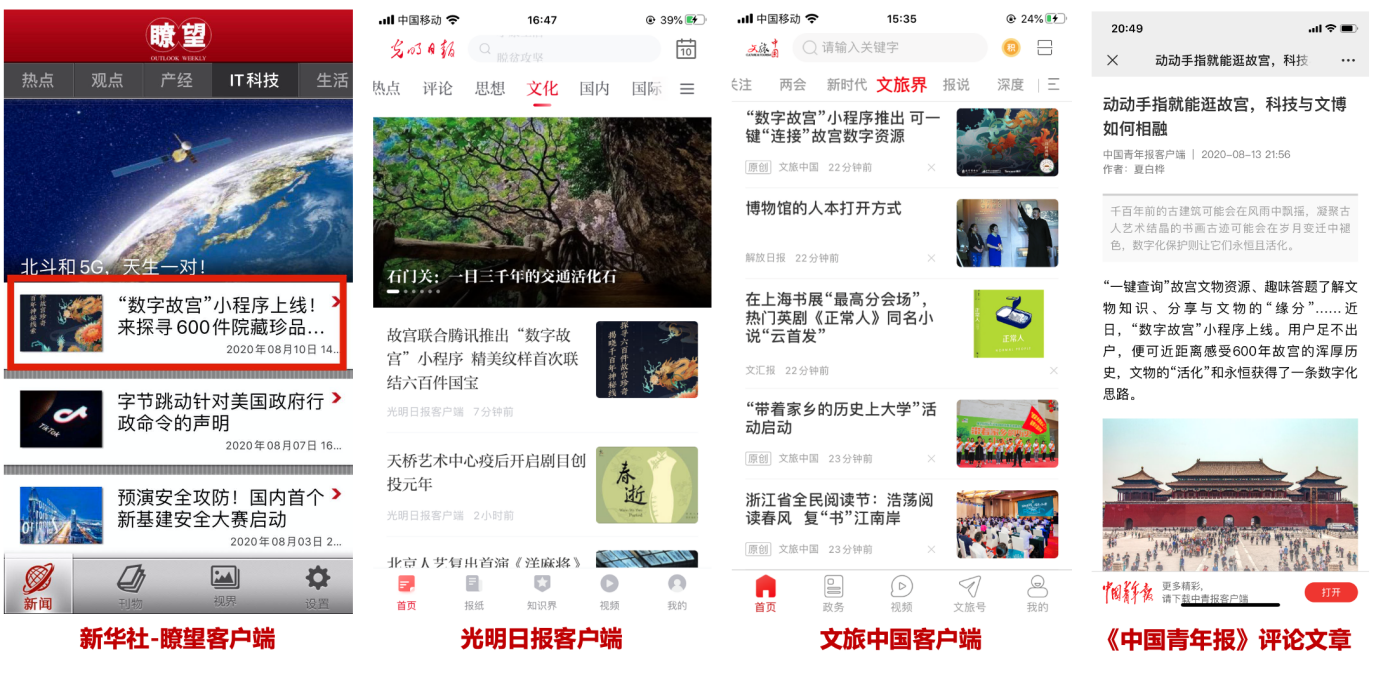 推广期结束后，每日仍有3000+的互动量，老用户留存占比20%，打破了72小时快营销模式。有效的数字文化工具，在获得故宫认可的同时，也提高了大众对腾讯“文化”品牌标签的感知和认可。